Управление агропромышленного комплекса и торговли Ненецкого автономного округа в соответствии с Правилами проведения антикоррупционной экспертизы нормативных правовых актов и проектов нормативных правовых актов, утвержденными постановлением Правительства Российской Федерации от 26.02.2010 № 96, и законом Ненецкого автономного округа от 03.02.2006 № 673-оз «О нормативных правовых актах Ненецкого автономного округа» размещает проект постановления Администрации Ненецкого автономного округа для проведения независимой антикоррупционной экспертизы. Срок приёма заключений независимой экспертизы: с 15.08.2014 по 29.08.2014.Экспертные заключения на проект направляются по электронному адресу: tvdnao@yandex.ru, факсу: (818 53) 4-18-19) или почтой (нарочным) по адресу: 166000,        г. Нарьян-Мар, ул. Ленина, д. 39, офис 48. Телефон для справок: 8 (81853) 4-18-19 (Мизгирёв Александр Владимирович).проект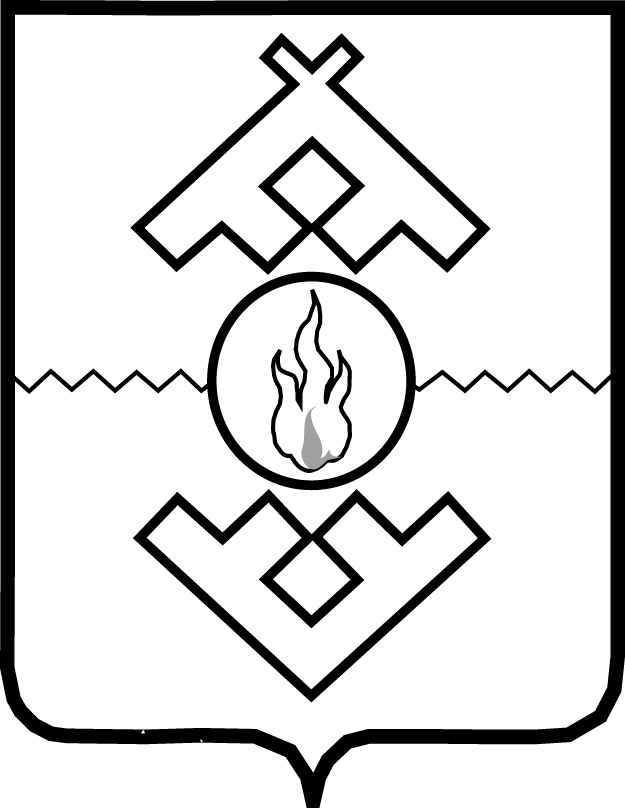 Администрация Ненецкого автономного округаПОСТАНОВЛЕНИЕот  ____________2014 г. № ____-пг. Нарьян-МарО внесении изменений в Порядок 
предоставления субсидии на возмещение 
части затрат по доставке продовольственных 
товаров в сельские населенные пункты 
для реализации населению В соответствии со статьей 78 Бюджетного кодекса Российской Федерации, в целях реализации постановления Администрации Ненецкого автономного округа от 12.11.2013 № 406-п «Об утверждении государственной программы Ненецкого автономного округа «Развитие сельского хозяйства и регулирование рынка сельскохозяйственной продукции, сырья и продовольствия в Ненецком автономном округе» Администрация Ненецкого автономного округа ПОСТАНОВЛЯЕТ:1. Внести изменения в Порядок предоставления субсидии на возмещение части затрат по доставке продовольственных товаров в сельские населенные пункты для реализации населению, утвержденный постановлением Администрации Ненецкого автономного округа от 05.02.2014 № 37-п, согласно Приложению.2. Настоящее постановление вступает в силу с 1 сентября 2014 года, но не ранее чем через 10 дней после его официального опубликования.Временно исполняющий обязанности губернатораНенецкого автономного округа                                                                     И.В. КошинПриложение к постановлению
Администрации Ненецкого
автономного округа от ___ № ____«О внесении изменений в Порядок 
предоставления субсидии на возмещение части затрат по доставке продовольственных товаров в сельские населенные пункты 
для реализации населению»Изменения в Порядок 
предоставления субсидии на возмещение 
части затрат по доставке продовольственных 
товаров в сельские населенные пункты 
для реализации населениюПункт 3 изложить в следующей редакции:«3. Размер субсидии рассчитывается исходя из стоимости транспортировки продовольственных товаров, включенных в Перечень, до каждого сельского населенного пункта и составляет:80 процентов от затрат по доставке водным и наземным транспортом в сельские населенные пункты, кроме населенных пунктов, расположенных на островах Баренцева моря - Колгуев и Вайгач;80 процентов от затрат по доставке авиатранспортом в сельские населенные пункты только в периоды межсезонья: апрель, май, октябрь, ноябрь (кроме населенных пунктов, расположенных на островах Баренцева моря - Колгуев и Вайгач);95 процентов от затрат на доставку товаров всеми видами транспорта в сельские населенные пункты, расположенные на островах Баренцева моря -Колгуев и Вайгач.Субсидии предоставляются в пределах средств, предусмотренных на эти цели в окружном бюджете на соответствующий финансовый год.».Пункт 5 дополнить подпунктом 5 следующего содержания:«5) заявитель зарегистрирован на территории Ненецкого автономного округа».Подпункт 10 пункта 7 изложить в следующей редакции:«10. Заверенные заявителем копии документов, подтверждающих расходы на перевозку, хранение, погрузку, выгрузку продовольственных товаров (договоры на оказание услуг, акты выполненных работ, документы, подтверждающие оплату услуг по доставке продовольственных товаров). В случае если перевозка, хранение, погрузка, выгрузка осуществлялись без привлечения сторонних лиц, заявитель предоставляет документы, подтверждающие собственные расходы на осуществление данного вида работ, а именно калькуляцию затрат с полной расшифровкой по элементам. При осуществлении доставки товаров с использованием транспортного средства, взятого в аренду, возмещению подлежат расходы заявителя только по уплате арендной платы.»._______________ПОЯСНИТЕЛЬНАЯ ЗАПИСКАК ВОПРОСУ, ВЫНОСИМОМУ НА ЗАСЕДАНИЕАДМИНИСТРАЦИИ НЕНЕЦКОГО АВТОНОМНОГО ОКРУГА Вопрос: о проекте постановления Администрации Ненецкого автономного округа «О внесении изменений в Порядок предоставления субсидии на возмещение части затрат по доставке продовольственных товаров в сельские населенные пункты для реализации населению».Общая характеристика вопроса:Проектом постановления Администрации Ненецкого автономного округа «О внесении изменений в Порядок предоставления субсидии на возмещение части затрат по доставке продовольственных товаров в сельские населенные пункты для реализации населению», вносятся изменения в Порядок предоставления субсидии на возмещение части затрат по доставке продовольственных товаров в сельские населенные пункты для реализации населению, утвержденного постановлением Администрации Ненецкого автономного округа от 05.02.2014 № 37-п (далее – Порядок).Изменения разработаны в целях более рационального использования бюджетных средств, в том числе для поддержки юридических лиц, индивидуальных предпринимателей и физических лиц Ненецкого автономного округа. Проектом постановления предусматривается исключение случаев доставки товаров более дорогим способом (авиатранспорт) при наличии альтернативных вариантов (автотранспорт, водный транспорт). Принятие рассматриваемого проекта постановления и его реализация не потребует выделения дополнительных средств из бюджета Ненецкого автономного округа.